Please follow the directions on the exam question sheet. Fill in the entire circle that corresponds to your answer for each question on the exam. Erase marks completely to make a change.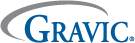 Please turn sheet over to complete:***EXTRA CREDIT: Please use the space provided below to write your answer:Student IDTeacher ID126517622752773285378429547953055806315681732578283358839345984103560851136618612376287133863881439648915406590164166911742679218436893194469942045709521467196224772972348739824497499255075100101126151176102127152177103128153178104129154179105130155180106131156181107132157182108133158183109134159184110135160185111136161186112137162187113138163188114139164189115140165190116141166191117142167192118143168193119144169194120145170195121146171196122147172197123148173198124149174199125150175200